SEQUÊNCIA DIDÁTICA 10 –Sistemas de equações8º ano – Bimestre 4Unidade temáticaÁlgebraObjetos de conhecimentoSistema de equações polinomiais de 1º grau: resolução algébrica e representação no plano cartesianoHabilidade (EF08MA08) Resolver e elaborar problemas relacionados ao seu contexto próximo, que possam ser representados por sistemas de equações de 1º grau com duas incógnitas e interpretá-los, utilizando, inclusive, o plano cartesiano como recurso.Tempo estimadoQuatro etapas – quatro aulasDesenvolvimento1ª etapa (1 aula)	Esta etapa permite avaliar os conhecimentos dos alunos sobre a representação de soluções de uma equação do 1º grau no plano cartesiano. O trabalho inicial pode ser feito com toda a turma, prevendo um momento para  refletirem sobre as questões e depois pedindo a eles que manifestem suas respostas oralmente.	Escreva na lousa a equação x + y = 5 e, ao lado dela, um quadro com uma coluna para valores de x, outra para valores de y e outra para a soma x + y. Veja o exemplo abaixo:	Peça aos alunos que deem um exemplo de valores de x e y tais que x + y = 5. Anote no quadro quantos exemplos achar conveniente, incentivando a participação de todos. Depois, divididos em duplas, peça  que construam um plano cartesiano no caderno e marquem nele todos os pontos que estão no quadro. 	Relembre que o primeiro elemento de um par ordenado (x, y) é o número correspondente aos valores indicados no eixo x e o segundo elemento, aos valores indicados no eixo y.	Ainda em duplas, proponha que respondam às seguintes questões: Os pontos representados são todos os pontos possíveis para a solução de x + y = 5? É possível notar alguma característica especial nos pontos representados? 	Peça aos alunos que registrem as respostas e comente que esse trabalho será desenvolvido nas etapas seguintes. 2ª etapa (1 aula)	Retome as questões da 1ª etapa, propondo que as duplas apresentem suas respostas. É possível que alguns alunos percebam que há outros pontos possíveis para a solução de x + y = 5 e que os pontos representados por eles de acordo com o quadro estão alinhados no plano cartesiano. Valide essas respostas e solicite que tracem a reta que passa por todos os pontos marcados no plano. Explique a eles que essa reta que contém os pontos é a solução gráfica da equação x + y = 5, ou seja, qualquer ponto que pertença a essa reta será solução de x + y = 5 e nenhum ponto fora dela será solução dessa equação. Relembre que para traçar uma reta é necessário conhecer apenas dois de seus pontos. Então, para representar a solução de uma equação do 1º grau no plano cartesiano basta encontrar dois pontos que satisfaçam a equação, localizá-los no plano e traçar a reta determinada por eles.	Peça às duplas que representem em um plano cartesiano, de preferência em malha quadriculada, as retas de cada equação do sistema a seguir:	Pergunte se essas retas se encontram em algum ponto, o que esse ponto representa e como é possível determiná-lo. Sugira que as duplas pensem nessas questões e peça que respondam oralmente. Explique que o ponto P de intersecção das duas retas é um ponto que pertence tanto a uma reta quanto à outra e representa a solução do sistema. Podemos usar qualquer método na resolução do sistema para determinar o ponto. No exemplo, o ponto P é dado por (2, 9). 	Comente ainda que, se ao traçarmos as retas que representam as equações do sistema de 
1º grau, elas não se encontrarem em nenhum ponto, significa que o sistema não apresenta solução real. 3ª etapa (1 aula)	Nesta etapa, os alunos terão a oportunidade de trabalhar os conhecimentos elaborados, por meio da aplicação do conteúdo. Proponha que resolvam as questões individualmente.Trace em um mesmo plano cartesiano as retas que representam as soluções do sistema a seguir e determine sua solução. x = –1/7; y = –2/3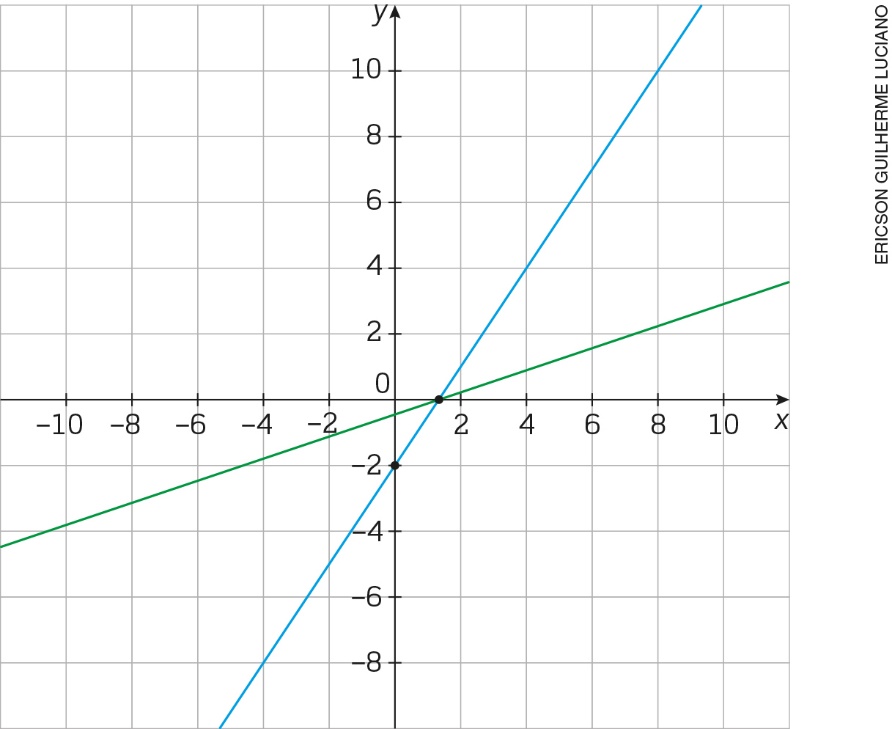 Em um estacionamento há carros e motos, sendo 97 veículos estacionados. Alguém contou as rodas dos veículos estacionados e encontrou 264 rodas. Quantas são as motos estacionadas nesse local? 
62 motos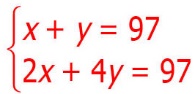 	Sugira que alguns alunos apresentem suas respostas e expliquem como chegaram a elas. Aproveite este momento para tirar dúvidas e retomar as explicações com aqueles que apresentarem dificuldades.4ª etapa (1 aula)Avaliação: Proponha aos alunos outras situações problema e questões para avaliar o desenvolvimento das habilidades relacionadas ao objeto de conhecimento. Peça a eles que resolvam as questões individualmente.Escreva uma equação com duas variáveis, que tenha como resposta o par ordenado (1, 4). 
Exemplo de resposta: x + y = 5.Trace em um mesmo plano cartesiano as retas que representam soluções do sistema a seguir e determine sua solução. (7, 3)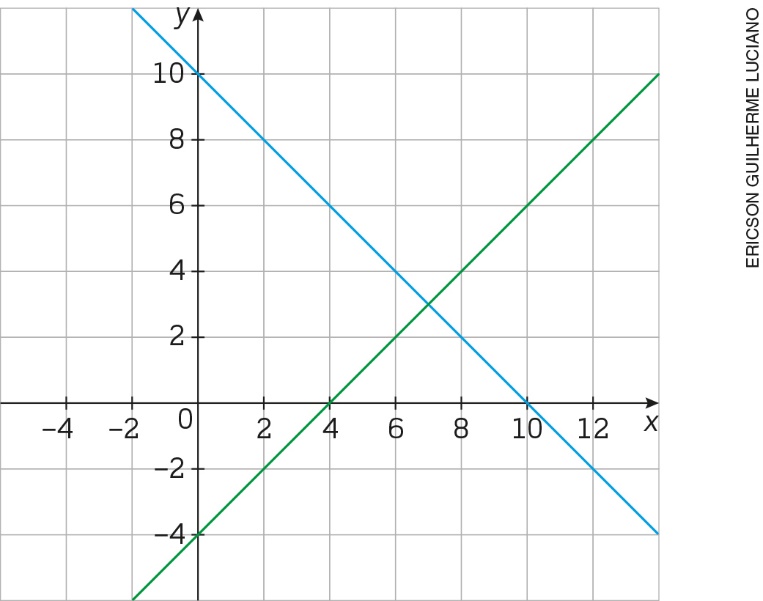 A diferença entre dois números é 36 e a soma desses números é 140. Represente a situação escrevendo um sistema de equações de 1º grau, represente essas retas em um plano cartesiano e determine a solução do sistema. 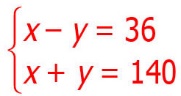 88 e 52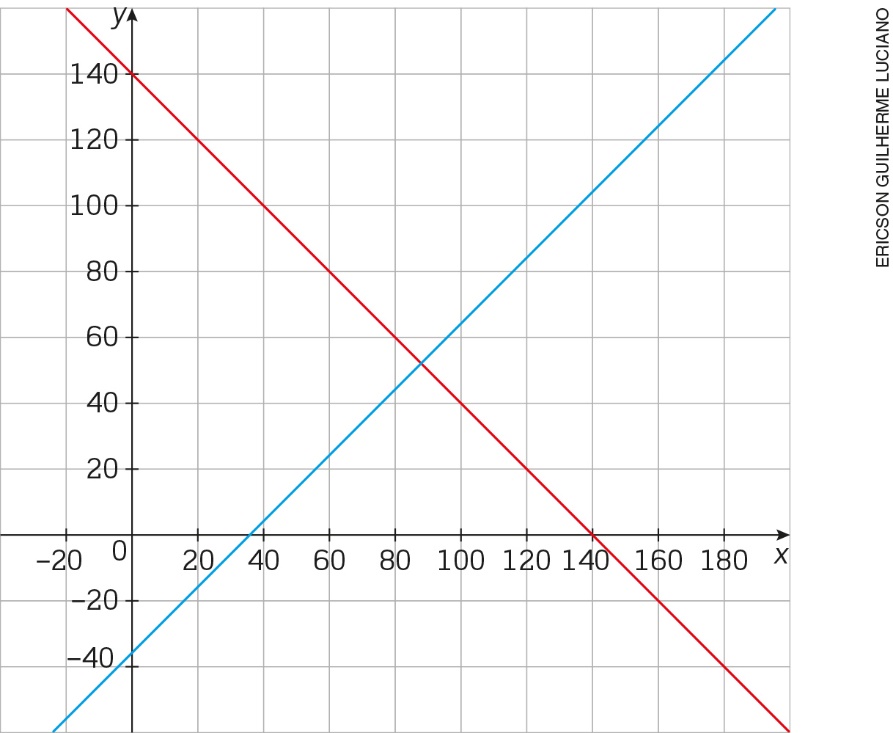 xyx + y145